КАРТА ДОРОЖНОЙ БЕЗОПАСНОСТИ                                                                                                                                                  МАДОУ «Детский сад № 29»                                                                                                                           Воспитанника ___________________                                                                                                                    группы   ________________________Путь от дома до детского сада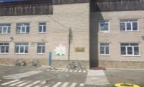 Путь от детского сада до дома 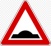 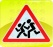 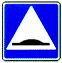 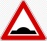 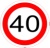 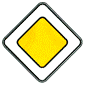 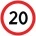 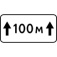 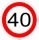 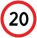 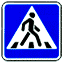 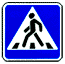 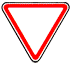 